Утвърдил: …………………..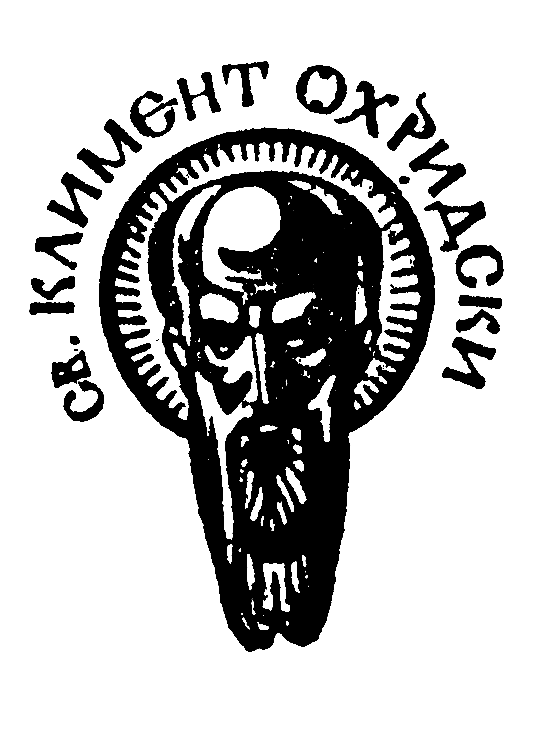 			ДеканДата .............................СОФИЙСКИ УНИВЕРСИТЕТ “СВ. КЛИМЕНТ ОХРИДСКИ”Факултет: ФилософскиСпециалност: (код и наименование)ФилософияМагистърска програма: (код и наименование)ФилософияУЧЕБНА ПРОГРАМАДисциплина:ИМЕ НА ДИСЦИПЛИНАТА: „Битие и време“ в бавен прочитПреподавател: гл. ас. д-р Владимир РаденковУчебно съдържание Конспект за изпитКурсът завършва с курсова работа.Библиография Основна:Хайдегер, М. Битие и време. София: Академично издателство „Марин Дринов“, 2005.Хайдегер, М. Битие и време. София: Изток-Запад, 2020.Heidegger, M. Sein und Zeit. Tübingen: Max Niemeyer Verlag, 1957.Heidegger, M. Being and Time. Oxford: Blackwell, 1962.Допълнителна:Денков, Д. Мартин Хайдегер. Онтология на трагичното. София: Университетско издателство „Св. Климент Охридски“, 1992.Зашев. Д. Вместо преводачески послепис към „Битие и време“, в: Зашев, Д. Образи и образци. София: Университетско издателство „Св. Климент Охридски“, 2010, с. 233 – 243.Кънев, А. Хайдегер и философската традиция. София: Изток-Запад, 2011.Раденков, В. Може ли светът да бъде споделен? Хайдегеровото разбиране за света и различните начини на неговото „обитаване“ и споделяне в автентичната и неавтентичната екзистенция. София: сп. Философски алтернативи, кн. 5/2020, с. 145 – 192.Раденков, В. Тоталност и откритост (монография, файл).Стоев, Х. Понятията в „Критика на чистия разум“. София: Изток-Запад, 2010.Фреде, Д. Въпросът за битието: Хайдегеровият проект. София: сп. Философски алтернативи, кн. 5/2020, с. 120 – 144.Dreyfus, H., Wrathall, M. (Ed.) A Companion to Heidegger. Malden: Blackwell, 2005.Dreyfus, H., Wrathall, M. (Ed.). Heidegger Reexamined. New York and London: Routledge, 2002.Pöggeler, O. Der Denkweg Martin Heideggers. Tübingen: Günther Neske Pfullingen, 1963.Römer, I. Das Zeitdenken bei Husserl, Heidegger und Ricoeur. Dordrecht: Springer, 2010.Thomä, D. (Hg.) Heidegger-Handbuch. Leben – Werk – Wirkung. Stuttgart – Weimar: Metzler, 2013.Tugendhat, E. Der Wahrheitsbegriff bei Husserl und Heidegger. Beriln: Walter de Gruyter & Co, 1970. Дата: 15. 04. 2021 г.                                     Съставил: гл. ас. д-р Владимир РаденковУчебна заетостФормаХорариумАудиторна заетостЛекции30Аудиторна заетостСеминарни упражнения0Аудиторна заетостПрактически упражнения (хоспетиране)0Обща аудиторна заетостОбща аудиторна заетост60Извънаудиторна заетостРеферат0Извънаудиторна заетостДоклад/Презентация20Извънаудиторна заетостНаучно есе0Извънаудиторна заетостКурсов учебен проект0Извънаудиторна заетостУчебна екскурзия0Извънаудиторна заетостСамостоятелна работа в библиотека или с ресурси40Извънаудиторна заетостИзвънаудиторна заетостОбща извънаудиторна заетостОбща извънаудиторна заетост60ОБЩА ЗАЕТОСТОБЩА ЗАЕТОСТ120Кредити аудиторна заетостКредити аудиторна заетост2,5Кредити извънаудиторна заетостКредити извънаудиторна заетост2,5ОБЩО ЕКСТОБЩО ЕКСТ5№Формиране на оценката по дисциплината% от оценкатаУчастие в тематични дискусии в часовете50%Курсова работа50%Анотация на учебната дисциплина:Анотация на учебната дисциплина:Анотация на учебната дисциплина:Курсът предлага „бавен“ прочит на едно от най-значимите философски произведения на XX век – „Битие и време“ на Мартин Хайдегер. Съдържанието на книгата е разделено на последователни, относително еднакви по размер и същевременно смислово обособени части. Интерпретативният подход се състои, от една страна, в очертаването на най-важните понятия и техните взаимовръзки, както и на цялостната мисловна „конструкция“, изложена в „Битие и време“, и, от друга страна, в контекстуализирането откъм философската традиция на тези понятия и взаимовръзки, както и на мотивите, участващи в цялостния Хайдегеров проект. Би било полезно да бъде осъществен съпоставителен прочит на българския/те превод/и на книгата и на нейния оригинален текст или поне на английския й превод. Работата ще бъде организирана така, че в началото на всяко двучасово занятие определени студенти ще представят свой конспект-тълкуване на съответните параграфи от „Битие и време“ и след това ще бъдат дискутирани най-важните и/или най-проблематичните моменти.      Курсът предлага „бавен“ прочит на едно от най-значимите философски произведения на XX век – „Битие и време“ на Мартин Хайдегер. Съдържанието на книгата е разделено на последователни, относително еднакви по размер и същевременно смислово обособени части. Интерпретативният подход се състои, от една страна, в очертаването на най-важните понятия и техните взаимовръзки, както и на цялостната мисловна „конструкция“, изложена в „Битие и време“, и, от друга страна, в контекстуализирането откъм философската традиция на тези понятия и взаимовръзки, както и на мотивите, участващи в цялостния Хайдегеров проект. Би било полезно да бъде осъществен съпоставителен прочит на българския/те превод/и на книгата и на нейния оригинален текст или поне на английския й превод. Работата ще бъде организирана така, че в началото на всяко двучасово занятие определени студенти ще представят свой конспект-тълкуване на съответните параграфи от „Битие и време“ и след това ще бъдат дискутирани най-важните и/или най-проблематичните моменти.      Курсът предлага „бавен“ прочит на едно от най-значимите философски произведения на XX век – „Битие и време“ на Мартин Хайдегер. Съдържанието на книгата е разделено на последователни, относително еднакви по размер и същевременно смислово обособени части. Интерпретативният подход се състои, от една страна, в очертаването на най-важните понятия и техните взаимовръзки, както и на цялостната мисловна „конструкция“, изложена в „Битие и време“, и, от друга страна, в контекстуализирането откъм философската традиция на тези понятия и взаимовръзки, както и на мотивите, участващи в цялостния Хайдегеров проект. Би било полезно да бъде осъществен съпоставителен прочит на българския/те превод/и на книгата и на нейния оригинален текст или поне на английския й превод. Работата ще бъде организирана така, че в началото на всяко двучасово занятие определени студенти ще представят свой конспект-тълкуване на съответните параграфи от „Битие и време“ и след това ще бъдат дискутирани най-важните и/или най-проблематичните моменти.      Предварителни изисквания:Добра ориентация в историята на западната философия. Очаквани резултати:1. Систематично запознаване с основните понятия и концепции, както и с цялостната структура на едно от най-значимите произведения на философската мисъл, чието влияние се разпростира върху всички области на науката и изкуството.2. Усъвършенстване на уменията за методична и критична интерпретация на понятия и взаимовръзки, избягваща мисловните „приплъзвания“ и свободните асоциации.3. Подобряване на способностите за ориентация в оригинални и преводни философски текстове.4. Получаване на ценни идеи за собствения екзистенциален размисъл върху „живота, вселената и всичко останало“.№Тема:Хорариум1Въпросът за битието. Разликата между онтологично и онтично. Понятийната двойка „екзистенциално – екзистентно“. Двете страни на проекта за една фундаментална онтология – екзистенциална аналитика на Dasein и деструкция на историята на онтологията – параграфи 1 – 6 (27 страници).   2 ч.2Подход на Хайдегеровото изследване – понятие за феноменология; антинатурализъм и антиментализъм. Бъденето-в-света като основна устроеност на Dasein – параграфи 7 – 13 (35 страници).   2 ч.3Понятие за свят. Световостта като априорна структура на света. Подръчността и наличността като двата фундаментални начина на битие на вътре-светово биващото. Холизмът на Хайдегер – светът като цялост на препращането/взаиморазположението/значността. Фундираност на знака в структурата на препращането – параграфи  14 – 18 (27 страници).  2 ч.4.Критика на Декартовото разбиране за света като res extensa. Пространствеността на бъденето-ето-на – параграфи 19 – 24 (25 страници).  2 ч.5.Бъденето-ето-на като бъдене-с. Се-то като същностен модус на Себе-си-то на бъденето-ето-на – параграфи 25 – 27 (16 страници). 1 ч.6.Херменевтичната кръговост на бъденето-в-света. „Триединната“ структура на фундаменталния екзистенциал на разкритостта – екзистенциалите „разбиране“, „разположение“ и „реч-изреченост“. Понятията „смисъл“ и „значение“. Пред-структурата на разбирането и като-структурата на тълкуването. Фундираността на апофантичното „като“ в херменевтичното „като“, на изказването в тълкуването – параграфи 28 – 34 (36 страници).     3 ч.7.Пропадането като същностна тенденция на бъденето-ето-на. Езикът (изречеността на речта) като точка на „преобръщане“ на автентичния в неавтентичния модус на екзистенцията – понятията „хорска приказка“ и „публичност“ – параграфи 35 – 38 (13 страници).   1 ч.8.Грижата като структурната цялост на екзистенцията (начина на битие = битието на Dasein) – „триединството“ на характерите „екзистенциалност“, „фактуалност“ и „пропадащо бъдене-при“. Проблемът за „реалността“ или „природата“ – Кантиански идеалист ли е Хайдегер от периода на „Битие и време“? Изначалният феномен на истината и производността на традиционното понятие за истина – параграфи 39 – 44 (30 страници).   2 ч.9.Бъденето-ето-на като битие накъм смъртта. Същностни моменти на екзистенциално-онтологичното понятие за смъртта. Делничното бъдене-ето-на като „свърване“ от възможността на смъртта – параграфи 46 – 53 (31 страници).2 ч.10.Екзистентно-онтично засвидетелстване на автентичното можене-да-се-бъде в зова на съвестта и фундаменталното разположение „страх“. Екзистенциално-онтологичното понятие за съвест в противовес на вулгарното. Решителността като автентичния модус на разкритостта – параграфи 54 – 60 (33 страници). 2 ч.11.Времевостта като последен онтологичен фундамент и произход на учлененото единство на структурата на грижата. Автентичната екзистенция като предваряваща решителност. Постоянството и само-стоятелността на екстатично-времевото Себе-си на бъденето-ето-на vs. постоянството и само-стоятелността на субстанциално-наличния Аз на трансценденталната аперцепция – параграфи 61 – 66 (32 страници). 2 ч.12.Времева интерпретация на структурните моменти на грижата и на структурните моменти на разкритостта. Времевосттта като априорна структура на времето, която не „е“ извън своите модификации. Екстатичният характер на изначалното време – бъдеще, бъдене-било и стоене-насреща-за-срещащото-се. Автентичната времевост като недефициентен модус на формално-априорната структура на времевостта – забягване напред, повторение и миг. Времевостта на обгледното погрижване като дефициентен модус на изначалната/автентичната времевост и като условие за възможността на една цялост от пособия – очаквателност, самозабравящо задържане и стоене-насреща-за-срещащото-се. Светът като иманентен за екстатичното време трансцендентен хоризонт. Фундираност на пространствеността във времевостта, но нередуцируемост на първата – параграфи 67 – 71 (37 страници).  4 ч.13.Историчността на бъденето-ето-на и нейната времева конституция. Фундираността на вулгарното понятие за история в историчността – параграфи 72 – 77 (32 страници). 2 ч.14.Произход на сега-времето (вулгарното понятие за време) от свето-времето (времето на обгледното погрижване) – екстатичната разтегнатост и същностно публичната датируемост на свето-времето, датирането според движението на слънцето като точката на „преобръщане“ на неквантитативното държане на сметка за свето-времето в измерването на сукцесивното, лишено от екстатична разтегнатост сега-време. Понятията за време на Аристотел и Хегел като артикулации на сега-времето откъм неговата нетематизирана фундираност в свето-времето. Времето като хоризонт на разбиране на случващото се в и по начина на разбирането му битие – параграфи 78 – 83 (33 страници). 3 ч.